Commonwealth of Massachusetts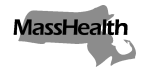 Executive Office of Health and Human ServicesOffice of Medicaidwww.mass.gov/masshealthMassHealthChronic Disease and Rehabilitation Inpatient Hospital Bulletin 92January 2021TO:	Chronic Disease and Rehabilitation Inpatient Hospitals Participating in MassHealthFROM:	Daniel Tsai, Assistant Secretary for MassHealth [signature of Daniel Tsai]RE:	Temporary Suspension of the 45-Day Administrative Day Nonpayment Provision Under 130 CMR 435.000BackgroundUnder MassHealth chronic disease and rehabilitation inpatient hospital (CDRH) provider regulations at 130 CMR 435.407(G),  the first 45 administrative days of a member’s admission or continued stay in a CDRH are not reimbursable for MassHealth members 21 years of age and older.Temporary Policy Change 	During the COVID-19 pandemic, however, CDRH providers are experiencing challenges around safely discharging MassHealth members to appropriate settings. Accordingly, to facilitate better health outcomes for MassHealth members and to equitably address these challenges, EOHHS is extending the temporary suspension of its enforcement of the 45-day administrative day (AD) nonpayment provision under 130 CMR 435.407(G) described in Chronic Disease and Rehabilitation Inpatient Hospital Bulletin 91 and as further described in this bulletin. This change is effective for dates of service beginning January 1, 2021, through March 31, 2021. This change applies to all MassHealth members admitted to a CDRH hospital. CDRH providers should bill using the short-stay AD occurrence code 21 for any MassHealth member in the provider’s CDRH who is currently in or entering the 45-day AD nonpayment window during this period. For these members, payment will be made during this period according to the AD rate in the CDRH provider’s contract.MassHealth Website This bulletin is available on the MassHealth Provider Bulletins web page.To sign up to receive email alerts when MassHealth issues new bulletins and transmittal letters, send a blank email to join-masshealth-provider-pubs@listserv.state.ma.us. No text in the body or subject line is needed.Questions If you have any questions about the information in this bulletin, please contact the Long-Term Services and Supports (LTSS) Provider Service Center.	Phone:  Toll free (844) 368-5184	Email:  support@masshealthltss.com 	Portal:  www.MassHealthLTSS.com Mail:  MassHealth LTSS		P.O. Box 159108 Boston, MA  02215Fax:  (888) 832-3006